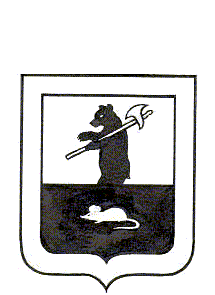 АДМИНИСТРАЦИЯ  ГОРОДСКОГО  ПОСЕЛЕНИЯ  МЫШКИНПОСТАНОВЛЕНИЕг.Мышкинот  24. 03. 2014 г.    №  37 О внесении изменений в постановление администрации городского поселения Мышкин от 09.04.2012 №38 «Об утверждении административного регламента по предоставлению муниципальной услуги «Выдача ордеров на проведение земляных работ муниципальным учреждением «Управление городского хозяйства» В соответствии с Федеральным законом от 06.10.2003 года  № 131- ФЗ «Об общих принципах организации местного самоуправления в Российской Федерации», Решением Муниципального Совета городского поселения Мышкин от 08.05.2013 №13 «Об утверждении Правил благоустройства территории городского поселения Мышкин», Уставом городского поселения Мышкин, АДМИНИСТРАЦИЯ ПОСТАНОВЛЯЕТ:1. Внести изменения в Приложение №1 Административного регламента по предоставлению муниципальной услуги «Выдача ордеров на проведение земляных работ муниципальным учреждением «Управление городского хозяйства», утвержденного  постановлением администрации городского поселения Мышкин от 09.04.2012 №38, изложив в новой редакции (Приложение №1 к Регламенту). 2. Контроль  за исполнением настоящего постановления возложить на заместителя Главы администрации городского поселения Мышкин О.Ю.Быкову.4. Постановление вступает в силу с момента  подписания.Глава городского поселения Мышкин                                           А.П.Лыткин Приложение №1
к РегламентуМуниципальное учреждение«Управление городского хозяйства»городского поселения МышкинО Р Д Е Р №на проведение земляных работ	Выдан  представителю ________________________________________________	(фамилия, имя, отчество, должность)	Гражданину __________________________________________________________________  	(фамилия, имя, отчество)	на право производства работ с разрытием траншей (котлованов)______________________	_____________________________________________________________________________(место прокладки)в соответствии с проектом, согласованным отделом архитектуры администрации  Мышкинского муниципального района.	При проведении работ обязуюсь:	____________________________________________________________________________1. Все земляные работы проводить в строгом соответствии с имеющимся проектом и  условиями согласований.                      2.При пересечении с трассой подземных коммуникаций вызвать до начала работ на место разрытия представителей от следующих организаций:	____________________________________________________________________________           3. Работы  начать   «__»____________20___г  и  закончить  со  всеми  работами  по восстановлению  до  «___»___________20___г.		4.После  окончания работ представить в отдел архитектуры администрации Мышкинского   района исполнительную съемку в М 1:500 (или  исполнительную  схему-чертёж с привязкой к твёрдым контурам местности) не позднее:          «     » __________20___г	5. Настоящий ордер и проект со всеми согласованиями иметь на месте работ постоянно для предъявления инструктирующим лицам.            Ответственный за производство работ прописан по адресу: __________________________________________________________________________________Адрес организации, осуществляющей земляные работы: _____________________________________Ордер выдан: «____» ____________20____гРуководитель	_________________Ордер получил: 	_________________